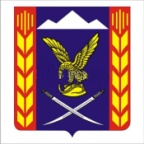 МУНИЦИПАЛЬНОЕ КАЗЁННОЕ ОБЩЕОБРАЗОВАТЕЛЬНОЕ УЧРЕЖДЕНИЕСРЕДНЯЯ ОБЩЕОБРАЗОВАТЕЛЬНАЯ ШКОЛА № 14ПРЕДГОРНОГО МУНИЦИПАЛЬНОГО РАЙОНАСТАВРОПОЛЬСКОГО КРАЯ357355 РФ Ставропольский край Предгорный район  пос. Пятигорский ул. Красноармейская, 1,тел: 8 (87961) 48-2-34, 48-7-47 / факс: 8 (87961) 48-2-34, 48-7-47Сценарий, посвященный  55-летию  Предгорного района « ПОЮ МОЕ ПРЕДГОРЬЕ»                         Сценарий подготовила                                                      учитель русского языка и литературы                                                МКОУ СОШ №14 пос. Пятигорский	             Рыбалко О. А.2014Слайд 1 (В. Конев, местный поэт и исполнитель песен со своей песней)Ведущий 1 Слайд2  (фото Андрея Губина)Предгорье! Так с любовью мы называем свой район! Он самый лучший. Не напрасно о нём сложено столько стихотворений и песен. Наш земляк, известный писатель романа «Молоко волчицы» Андрей Губин так писал о наших местах: «В балках бук да ясеньСолнечная лень. Тишь.Зеркально ясен голубиный день.Вьётся дикий плющ багровый,Валуны под мхом-покровом,Горы плачут-льют ручьи,Кони скачут в дальней дали».Ведущий 2Сегодня мы празднуем 55-летие нашего Предгорного района в нашей школе. Ведущий 3И вместе с ребятами, посещающими различные кружки, мы предлагаем совершить экскурс  в историю нашего районаВедущий 4Слайд 3 (Герб, флаг, карта , белый дом)УКАЗПРЕЗИДИУМА ВЕРХОВНОГОСОВЕТА РСФСРОб Образовании Предгорного района Ставропольского краяОбразовать в Ставропольском крае Предгорный район, включив в его состав территорию пригородной зоны городов Ессентуки, Кисловодска и Пятигорска. Утвердить районным центром Предгорного района станицу Ессентукскую.Председатель ПрезидиумаВерховного совета РСФСР И. ИгнатовСекретарь ПрезидиумаВерховного совета РСФСР С. ОрловМосква, 23 ноября 1959 годаОбщая площадь территории района составляет 2072,6 квадратных километров. Протяженность с севера на юг , с запада на восток - . На территории Предгорного района располагаются все города-курорты Кавказских Минеральных Вод: Ессентуки, Железноводск, Кисловодск и Пятигорск, а также город Лермонтов. Такое расположение городов-курортов непосредственно оказывает влияние на жизнедеятельность населения в районе.Ведущий 1По состоянию на 1января 2014 года население района составляет 112тыс. человек, проживающих в 45 населенных пунктах (4 станицы, 7 сел, 22 поселка, 12 хуторов). Они объединены в 15 муниципальных образований. Жители Предгорья — большая многонациональная семья. На территории района проживают представители 36 национальностей — русские, греки, армяне, украинцы, карачаевцы, цыгане, белорусы, немцы, абазинцы и другие народности (русские составляют — 70% от общего числа жителей, греки — 17%, армяне — 6%). Карта и диаграмма на слайде.Ведущий  2(Музыка)Существует красивая легенда о том, почему на Кавказе проживают столько народностей и национальностей. «Однажды Бог решил наделить человека способностью говорить. Он призвал своего верного помощника Орла, дал ему мешок с языками и отправил по белу свету разбросать их. Летел Орел и день, и ночь. Он очень устал, да его очень сильно измотали языки, они постоянно болтали. И когда он долетел до вершины Эльбруса, обессилив, не смог перелететь и зацепился мешком за вершину горы. Мешок порвался, и все языки рассыпались». Вот так согласно этой легенде на Кавказе и у нас  Предгорье  живут люди многих национальностей , которые считают Предгорье своей малой родиной.  Ведущий 3Слайд (поля, горы, реки)Средь синих гор,Воспетых в песнях вольных,Расцвел и возмужал с годами онНа благодатных нивах Ставрополья,Предгорный прикурортный наш район,Сегодня он, как говорятВ расцвете.Ему сровнялось аж пятьдесят пять,Но прожиты недаром годы эти:Наград его уже не сосчитать.Красив район,Идущий в рост без сбоев,Традициями славными богат,Растит Предгорье истинных Героев,Они его историю творят. Ведущий 4Независимый, свободныйРод казачий очень гордый.И недаром на РусиВсем знакомы казаки.  Кружок  «Познавая себя и окружающих» (руководитель Резанова  Р.Х.)Представление гостей (руководители предприятий поселка) Ведущий 1(слайд с казачьей пляской)Нет на свете плясок краше,Если вдруг казак запляшет,Если хором запоет – Удивит любой народ. ТанецВедущий 2(слайды с портретами)    В наших краях бывали выдающиеся люди , чьими именами гордится Россия - Александр Пушкин и Михаил Лермонтов, Лев Толстой и Николай Ярошенко, Михаил Глинка и Милий Балакирев. Их вдохновленный труд запечатлел в стихах и прозе, в мелодиях и картинах неповторимость этого чудесного края. А сами они, как и другие замечательные гости Предгорья - ученые, военачальники, общественные деятели - вместе с возвращенным здоровьем увозили яркие незабываемые впечатления о щедрой земле, живущих на ней гостеприимных, трудолюбивых, людях. Совсем недавно вся Россия праздновала 200 летний юбилей со дня рождения М.Ю. Лермонтова. Учащиеся нашей школы принимали активное участие в мероприятиях, посвященных этой знаменательной дате. 15 октября участники кружков «Мы- Славяне!»( руководитель Рыбалко О. А.) и «Юный журналист» (руководитель Мазиева Л. С.) посетили домик-музей Лермонтова в Пятигорске, где окунулись в незабываемую праздничную атмосферу.   А  ученик 6 б класса Матющенко Роман,  посещающий кружок «Мы  - Славяне!», написал сочинение  «Люблю я цепи синих гор», которое  стало одним из лучших в районе.(Роман представляет свое сочинении на фоне слайдов)Ведущий 3    Свою любовь  к малой родине участники кружка «Юный художник» (руководитель Чалова Любовь Евгеньевна)выражают в своих рисунках. (Слайд рисунки и стих-е под музыку) Ведущий 4Предгорье, о край мой покатый!В чести здесь орлиный полёт.В предгорье у каждой хатыСчастливая юность встаёт.Про знатную молодость нашуМурлычут в тиши родникиС ней так разухабисто пляшутВесной перекаты реки.Тропинки бегут торопливоВ простёртые к солнцу края,Подкумку в гривастую гривуВплетается песня моя.Ведущий 1Предгорье моё золотое!Родная лазурная цветь,Вовеки идти мне с тобою,С тобою мне плакать и петь,Любить полуденное небоИ золотом красить поля,Делиться горбушкою хлеба,растить у дорог тополяВедущий 2  Наверное, далеко не случайно день рождения нашей малой родины мы отмечаем осенью. В это время с полей уже собран урожай и заполнены закрома, опустели сады. Кружок« Мы за здоровый образ жизни» (руководитель Ильенко Е. Н. с композицией «Время собирать урожай»)Ведущий 3  (слайд с непогодой)  По небу плывут серые облака и все чаще и чаще на вспаханную землю срываются капельки дождя. В такие непогожие дни девушки усаживались за рукоделье. Такие рукодельницы есть и в нашей школе. Кружок  «Рукодельницы»  (руководитель Антонова Г.Г. с презентацией из истории народных костюмов)Песня Ведущий 4  В своих недрах Предгорье хранит богатый набор целебных минеральных вод почти всех известных на земле типов. Замечательные лекарства, дарованные самой природой, позволили людям создать здесь всемирно известные курорты - Пятигорск, Железноводск, Кисловодск, Ессентуки. Их часто сравнивают с драгоценностями. И не зря - безмерно велика ценность подземных богатств, умноженная плодами человеческого труда и вдохновения. А окружены города-здравницы благодатной землей Предгорья, которую по праву называют оправой курортных «жемчужин».Кружок «Друзья природы» (руководитель  Васильева  Полина Сергеевна с презентацией о водных ресурсах Земли).Танец с веночкамиКружок «Меридиан1» (руководитель Гуцу М.А.)Кружок  «Меридиан-2» (руководитель Гуцу И. М.)Кружок «Азимут» (руководитель Курилов  В.С.)Три кружка с представлением спортивного флешмоба.Ведущий 1 (красивые виды)Живи, цвети, моё Предгорье,Пусть Бог хранит тебя всегда.Здесь воздух чист, души раздолье,Родная и прекрасная земля.Источники воды целебной силы,Краса твоих полей и величавость гор.И гордость, и любовь нашей России –Тем славится Предгорье с давних пор.Ведущий 2Стихи слагали многие поэты,Твою красу не в силах передать.И в песнях красота твоя воспета,Душой тебя, предгорье, не объять.Храни, Господь, святой наш край навеки,Тебя мы будем вечно прославлять,Беречь всегда твои поля и реки,Тебя любить и лишь тобой дышать.Ведущий 3 (фото)Как красива наша малая родина! Эти великолепные фотографии собрали, обработали и включили в свою презентацию участники кружка «Сайтостроение»(руководитель Вернохаев Г. Г.)Ведущий 4 Главное богатство нашего   района, конечно же, люди . С  их неиссякаемым источником созидания, творчества и мудрости. Сегодня, в канун праздника мы воздаём должное многим поколениям наших жителей  – всем, кто вложил частицу своей души в процветание родного Предгорья. Ведущий 1 (фото)Сегодня на нашем празднике присутствует наш земляк, Владимир Васильевич Конев – очень творческий и талантливый человек , искренне любящий наш поселок –свою малую Родину. Ему он посвятил немало стихотворений  , одно из которых было положено на музыку и стало визитной карточкой нашего поселка . Мы предоставляем Вам ,Владимир Васильевич,  слово.Ведущий 2  В стенах нашей школы подрастает достойная смена поэтам Ставрополья. На сцену мы приглашаем Канистратенко   Анастасия ученица 9 «А»  , которая представит стихотворение собственного сочинения….. Ведущий 3  (слайд,музыка, фото) Героев нельзя забывать.  В 1984 году на центральной площади райцентра была открыта Аллея Героев. На ней под портретными изображениями начертаны имена тех земляков, которыми по праву гордится Предгорье. В их числе шесть Героев Советского Союза, Герой России, два полных кавалера ордена Славы и пятнадцать Героев Социалистического труда. Вот имена бесстрашных защитников Отечества, ставших героями: Егор Иванович  Дергилёв, Петр Степанович  Литвиненко, Дмитрий  Иванович  Канищев, Иван Семенович  Лошак, Феофилат  Андреевич  Зубалов, Николай Тихонович  Овчинников, П.В. Русинов, Г.А. Селянинов, Роман Иванович Кулаков. Скоро наша страна отметит 70 летие  со дня окончания Вов . Учащиеся нашей школы  часто навещают ветеранов  ,оказывают им помощь.  О своих встречах они рассказывают  на страницах школьной газеты «Наша школьная планета». Ведущий 4На нашей встрече присутствует ветеран ВОВ, долгие годы возглавлявший Совет ветеранов в нашем поселке, бывший учитель, директор школы, уважаемый человек, Добриков И. П. Мы предоставляем вам слово. Танец « Катюша»Ведущий 1(фото на военную тематику)Пусть проходят годы… Предгорному району ещё долго жить, хорошеть с каждым годом, а мы, жители этого удивительного района, будем с любовью относиться к своему району, улицам и площадям, к историческим памятникам, к любимой школе.Ведущие 2,1, ,3,4 (заставка «пою мое Предгорье»)Предгорье мое, край любви и надеждыКрай пшеничных полей и сиреневых зорь,Для тебя я храню и дарю тебе нежностьИ, как с другом, веду я с тобой разговор.Я судьбу свою крепко с тобою связала,Здесь мой дом и дорога прямая моя,Я с тобою стою на твоем пьедестале,И стучит мое сердце с тобою, земля.Общая песня (выходят представители всех кружков). Ведущий 1С маленького хлебного зернышка начинается мощь и сила государства нашего, района нашего, поселка нашего. Как нужен запах хлеба Родине моей, от него становится как-то светлей и теплей на душе. И кажется, что даже люди молодеют рядом с золотыми полями…Ведущий 2С давних времен на Руси дорогих гостей угощали душистым караваем, и было это символом добра, счастья и процветания. Именно этого мы и желаем Вам всем, пришедшим на наш общий праздник! Ведущий 1Ну а разрезать каравай, угостить присутствующих и выступить с поздравлением мы приглашаем директора школы- Кириенко Н. А.ЗАНАВЕС